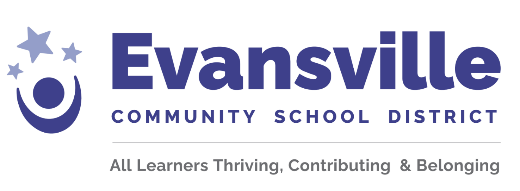 EVANSVILLE COMMUNITY SCHOOL DISTRICT Policy Committee Meeting Agenda  Monday October 10, 2022, 2:30 pm District Office Board Room 340 Fair Street  Note, public notice of this meeting given by posting at the District Office, Levi Leonard Elementary School Office, Theodore Robinson Intermediate School Office, J.C. McKenna Middle School Office, High School Office, Evansville School District Web Site: www.ecsdnet.org, and by forwarding the agenda to the Evansville Review, State Bank of Cross Plains and Eager Free Public Library. Committee Members:	Kathi Swanson, Chair  Ellyn Paul Laurie Burgos Administrative Team Member(s) as Needed Agenda:  Approve September 19, 2022 Minutes Policy #345.6 – Graduation Requirements PO8431 – Preparedness for Toxic HazardsAG8431 – Written Hazard Communication ProgramPO8341.01 – Asbestos ManagementPO8442 Reporting AccidentsAG8442 – On-The-Job InjuryPO8450 Control of Casual-Contact Communicable Diseases AG8450 – Management of Casual Contact DiseasesPO8450.01 – Personal Protective Equipment During Pandemic/Epidemic EventsPO8452 – Pediculosis (Head Lice)AG8451 – Pediculosis (Head Lice)PO8452 – Automated External Defibrillators (AED)AG8452 – Automated External Defibrillators (AED)PO8453 – Direct Contact Communicable DiseasesPO8453.01 – Control of Blood-Borne PathogensAG8453.01 – Control of Blood-Borne PathogensPO8462 – Child Abuse and NeglectAG8462 – Mandatory Reporting of Child Abuse or Neglect and Threats of ViolencePO8462.01 – Threats of ViolencePO8463 – Students Without CaregiversPO8500 – Food ServiceAG8500 – Food & Beverage SalesAG8500A – Procedure for Charged MealsPO8510 - WellnessSet Next Meeting Dates - October 24th & November 7th at 2:30 pmAdjourn Please take notice that a majority of the Board Members for the Evansville Community School District may be present at this meeting to gather information about subjects over which they have decision-making responsibility. If a majority is present, this constitutes a meeting of the Board Members for the Evansville Community School District, as the applicable statute has been interpreted by the Wisconsin Supreme Court, although the School Board will not take any formal action at this meeting. Upon reasonable notice, all reasonable efforts will be made to accommodate the needs of people with disabilities through appropriate aids and services. For additional information or to request this service, contact the District Office at 340 Fair Street, 882-3387 or 882- 3386.  Posted: 10/7/2022 